Конспект урока окружающего мираУчитель:: Ларькова К. В. Класс: 4 Тема урока: «Жизнь Отечеству, честь - никому».Цель урока: закрепление знаний обучающихся о деятельности великих соотечественников и их преобразованиях в жизни страны в послепетровскую эпоху (М.В. Ломоносов, А.В. Суворов, Ф.Ф. Ушаков).Задачи урока:формировать представление о выдающихся личностях – Екатерине Великой, М.В. Ломоносове, Ф.Ф. Ушаков, А.В. Суворовразвивать мышление у учеников, познавательную активность, умение составлять характеристики выдающихся людей, таблицу и работать с ней.воспитывать чувство уважения к своему народу.Планируемые результаты:Личностные: оценивает человеческие качества, проявляющиеся в конкретных делах и поступках.МетапредметныеРегулятивные: 	умеет совместно с учителем формулировать тему и цель урока.Коммуникативные: высказывает свою точку зрения и обосновывает ее, используя аргументы.Познавательные: перерабатывает полученную информацию, делает выводы на основе полученных знаний.Предметные: знает выдающиеся личности: Екатерину Великую, М.В. Ломоносова, Ф.Ф. Ушакова, А.В. СувороваОборудование: учебник «История» 4 класс УМК «Перспектива»; наглядные и раздаточные материалы (карточки с тестовыми заданиями, карточки для работы на уроке при составлении схемы и таблицы, видеоролик о А.В. Суворове, карточки с датами, карточки с вопросами на осуществление контроля, карточки «Цели и задачи урока», «план урока», тексты для сообщений учащимся), презентация.Используемая литература: учебник по окружающему миру, поурочные разработки, интернет-источники.Этапы урокаДеятельность учителяДеят-ть уч-сяУУДОрганизация и мотивация деятельности Здравствуйте, ребята! Меня зовут Кристина Викторовна, сегодня урок окружающего мира проведу у вас я.Сегодня на уроке нам в очередной раз предстоит прикоснуться к тайнам русской истории. Поэтому прошу вас быть внимательными, активными, вежливыми друг к другу. Давать ответы только по поднятой руке. За работу на уроке сегодня все получат отметку. ЗдороваютсяСлушаютПрисаживаютсяСлушаютЛичностныеАктуализация знаний А урок мы начнем с повторения ранее изученной темы. Начнем с пересказа параграфа «Жизнь Отечеству, честь - никому». (спрашиваю пересказ по рядам по цепочке».(1ряд – с.48, 2 ряд – с.49, 3 ряд – с.50-51)Отметка «5» - пересказ полный, логично выстроенный, детали не упущеныОтметка «4» - пересказ недостаточно полный, логично выстроенный, упущены некоторые деталиОтметка «3» - пересказ не полный, мысли изложены нелогичноОтметка «2» - не готов к уроку, не может пересказать учебный текстМолодцы, отлично усвоили тему.Подведем вывод по прошлому уроку. Как звали русского учёного из Архангельской губернии? 
Верно, русского ученого из Архангельской губернии звали М.В. Ломоносов.Что создал М.В. Ломоносов в России? Правильно, М.В. Ломоносов создал в России химическую лабораторию.Что было открыто в Москве и Петербурге по проекту Ломоносова? Совершенно верно, в Москве и в Петербурге по проекту Ломоносова был открыт Московский университет.Как звали великого полководца при императрице Екатерине II? Верно, великого полководца при императрице Екатерине II звали А.В. Суворов.
Где совершил легендарный переход А.В. Суворов? Правильно, А.В. Суворов совершил легендарный переход в Альпах.Назовите великого русского флотоводца. Верно, великим русским флотоводцем является Ф.Ф. Ушаков.
Чем он прославился? Совершенно верно, он не проиграл ни одного из 43 военных походов, не потерял ни одного корабля, взял крепость штурмом и освободил ее от французских войск, создал одну республику Семи Ионических островов.Какой вывод мы с вами можем сделать?Вывод: Верно, в XVIII веке в России продолжилось развитие науки образования благодаря таким выдающимся личностям, как Ф.Ф. Ушаков, М.В. Ломоносов, А.В. Суворов. Они внесли большой вклад в историю Российского государства. Благодаря им расширились границы Российского государства, был получен доступ к Черному морю. Российское государство теперь имело большой авторитет среди соседних государств и народов.Молодцы, вы справились с данным заданием. Мы ответили на все вопросы и закрепили знания по пройденной теме.Пересказывают текст учебникаРусского ученого из Архангельской губернии звали М.В. Ломоносов.М.В. Ломоносов создал в России химическую лабораторию.В Москве и в Петербурге по проекту Ломоносова был открыт Московский университет.Великого полководца при императрице Екатерине II звали А.В. Суворов.Суворов совершил легендарный переход в Альпах.Великим русским флотоводцем является Ф.Ф. Ушаков.Он не проиграл ни одного из 43 военных походов, не потерял ни одного корабля, взял крепость штурмом и освободил ее от французских войск, создал одну республику Семи Ионических островов.В XVIII веке в России продолжилось развитие науки образования благодаря таким выдающимся личностям, как Ф.Ф. Ушаков, М.В. Ломоносов, А.В. Суворов. Они внесли большой вклад в историю Российского государства. Благодаря им расширились границы Российского государства, был получен доступ к Черному морю. Российское государство теперь имело большой авторитет среди соседних государств и народов.КоммуникативныеОпределение темыЧтобы определить тему сегодняшнего урока, вам вспомнить, как же звучит девиз А.В. Суворова. Верно, девиз А.В. Суворова «Жизнь-Отечеству, честь – никому». Как будет называться тема нашего урока? Верно, «Жизнь – Отечеству, честь – никому». Вспомните, что означает данное высказывание?Верно, данная фраза означает, что отечеству люди отдавали свою жизнь, способствовали развитию государства, но честь не отдавали никому, защищали свою родину всеми силами.«Жизнь – Отечеству, честь – никому».Данная фраза означает, что отечеству люди отдавали свою жизнь, способствовали развитию государства, но честь не отдавали никому, защищали свою родину всеми силами.КоммуникативныеРегулятивныеПостановка целей и задач ПланированиеЧтобы определить цели и задачи урока, подберите подходящие формулировки и продолжите фразы:Таким образом у нас получился следующий план:Сегодня нас ждет необычный урок, а урок-викторина. Викторина будет необычная, а познавательная. Потому что в процессе игры мы узнаем много нового и интересного.Продолжают фразыСлушают план урокаКоммуникативныеРегулятивныеПрактическая деятельность.Вы уже поделены на команды. Всего у нас 5 команд. В течении викторины, вы будете выполнять различные задания и отвечать на вопросы. За правильные выполненные задания или за верные ответы, я буду выдавать специальные ордена. Заранее предупреждаю, что в викторине у нас есть определенные правила, за нарушение которых я смогу лишить команду ордена. Ознакомьтесь с правилами, они представлены на слайде. Обратите внимание на то, что в каждой команде отвечает только один человек, никто не выкрикивает с места и не выкрикивает ответ хором. Иначе ответ будет не засчитан. В конце викторины, команда, которая одержит победу получит приз.1 тур. Блиц-опросЯ буду задавать командам вопросы. Каждой команде я задам всего по одному вопросу. Если команда не отвечает на свой вопрос, значит вопрос перейдет у другой команде. Поэтому все команды должны внимательно слушать и думать над ответом.Приступим.Перечень вопросов:Какая книга в XVIII веке стала солдатской памяткой?«Грамматика» Мелетия  Смотрицкого«Русская азбука» Василия Бурцова«Букварь» Кариона Истомина«Наука побеждать»  А.В.СувороваЧто основал Михаил Ломоносов по возвращении в Петербург из Германии?Академию наук                            Химическую лабораториюОбсерваторию                            Институт физики Великий русский полководец, имевший самый высший чин в армии «генералиссимус»А.В.Суворов                                  М.И.КутузовФ.Ф.Ушаков                             Д. ПожарскийАдмирал флота, впервые одержавший победы над английскими и французскими флотами.А.В.Суворов                               М.И.КутузовФ.Ф.Ушаков                             Пётр IС какими трудностями столкнулся Ломоносов во время учёбы в Москве?Трудно давались наукиНе хватало денег на жизньОн был из простого народаНе было книгПодведем итоги. 1-й тур окончен. Вы справились с вопросами. Команды получили ордена. Не теряйте их до конца викторины.Последний вопрос в блиц-опросе звучал так: «С какими трудностями столкнулся Ломоносов во время учёбы в Москве». Вы ответили, что Михаилу Ломоносову не хватало денег на жизнь. Просмотр видеоДля того, чтобы узнать об этом лучше, я предлагаю вам посмотреть видео о детстве М. Ломоносова.Вопросы по видео + Дополнительный материалКем был отец Ломоносова? Верно, отец Ломоносова был зажиточным крестьянином.Почему Ломоносов не отчаивался, а продолжал учиться? Верно, у Ломоносова было большое желание учиться.Скажите, какими качествами с детства обладал М.В. Ломоносов? Верно, с детства от был любопытным и наблюдательным. Родился Михаил Ломоносов в селе Мишанинская в зажиточной семье. С ранних лет он любил выходить с отцом в море. Эти плавания оказали влияние на формирование представлений юного Ломоносова о красоте природы, закалили его характер. Грамоте и чтению Ломоносову удалось обучиться еще в детстве. В возрасте 14-ти лет Михаил уже умел грамотно писать. Куда в 19 лет отправился учиться М.В. Ломоносов? В Московскую славяно-греко-латинскую академию. Движимый стремлением к знаниям, он пешком приходит в Москву, где поступает в Славяно-греко-латинскую академию. Там жизнь Ломоносова очень трудна и бедна. Школьники дразнили Михаила из-за его возраста и говорили: «смотрите, болван лет в двадцать пришел латине учиться!». имея 3 копейки в день жалованья. Однако благодаря упорству ему удается за 5 лет пройти весь 12-летний курс обучения.Куда отправился М.В. Ломоносов, когда закончил академию? Верно, в числе лучших студентов он отправляется учиться в Германию, где изучает технические и естественные науки, а также иностранные языки и литературу.М.В. Ломоносов начал собирать свою библиотеку, в которую вошли как античные авторы, так и современники. Он изучает множество наук, ставит опыты, выступает с лекциями. Даже при такой занятости у Ломоносова остается время на сочинение стихотворений. Литературное творчество великого ученого было весьма разнообразно. Это и поэтические произведения, художественная проза, стихотворные сочинения.М.В. Ломоносов также увлекался мозаикой. МОЗАИКА — изображение или узор, выполненный из специально приготовленного стекловидного вещества(смальта); разновидность живописи, которая используется для украшения зданий. Именно он изобрел рецептуру изготовления цветных непрозрачных стекол, соединив свои познания в химии и мастерство художника, и именно он организовал производство смальты и склеивающего раствора, которые стали широко применяться в мозаичных работах монументально-прикладного искусства в России. Обратите внимания на слайд. На нем вы видите портрет Петра 1, который выполнен из мозаики М.В. Ломоносовым. На следующем слайде выполненная Ломоносовым вторая работа «Полтавская битва». Работа также выполнена из мозаики. Сделаем вывод: Кто же такой М.В. Ломоносов и какова его роль в развитии Российского государства?М.В. Ломоносов – ученый, которые сделал много открытий в области естественных наук, открыл университет в Москве, внес большой вклад в развитие российского образования. Он был великолепным литератором, а также изобрел рецептуру изготовления цветных непрозрачных стекол. Еще с детства его любознательность и тяга к знаниям привела М.В. Ломоносова к великим открытиям.Продолжим нашу викторину. 2 тур «Узнай человека по описанию»Я буду вам зачитывать описание человека. А вы должны угадать, о ком идёт речь.Императрица, мудрая женщина. Страна при ней значительно продвинулась в своем развитии: появились новые учебные заведения, расширились границы России, русская армия всегда одерживала победу в войнах за русские территории, страна заняла достойное место среди великих европейских держав. (Екатерина Великая)Ученый, которые сделал много открытий в области естественных наук, открыл университет в Москве, внес большой вклад в развитие российского образования. (М.В. Ломоносов)Великий русский флотоводец, адмирал. Роль в развитии Российского государства заключатся в том, что совершил 43 военных похода и ни одного из них не проиграл, не потерял ни одного корабля, освободил крепость от французских войск, создал одну Республику из семи Ионических островов. (Ф.Ф. Ушаков)При его царствовании укрепилась мощь российского государства, расширились границы, теперь государство стало Империей. В стране появился морской флот, развивалось корабельное дело, открывались новые заводы, появились новые города. Государство стало могущественным и независимым. (Петр 1)Великий русский полководец, который не проиграл ни одного сражения, тем самым укрепил русскую армию и развил военное дело, создав передовую систему воспитания и обучения войск, написав учебник «Наука побеждать». (А.В. Суворов)Подведем итоги задания. Лучше всего в этом туре справилась команда ____.  Вспомните кто такой А.В. Суворов?Верно, это великий русский полководец, владелец всех российских орденов своего времени и семи иностранных.Чем известен Суворов?Правильно, за всю свою карьеру он не проиграл ни одного сражения; разбивал большие армии противника, превосходящие по численности русские войска. Всего провел более 60 сражений.Просмотр видеоДля того, чтобы узнать о детстве А.В. Суворова и его интересных фактах из жизни, я предлагаю вам посмотреть видео. Смотрим внимательно, после просмотра я буду задавать вопросы по видео. Вопросы по видео + Дополнительный материалКаким в детстве А.В. Суворов? Верно, А.В. Суворов рос слабым, часто болел.О какой карьере мечтал А.В.Суворов? Верно, мальчик мечтал построить военную карьеру. Что делал А.В. Суворов для того, чтобы стать военным? Верно, благодаря своему упорству, он стал закаляться и заниматься физическими упражнениями.  Кто повлиял на судьбу А.В. Суворова? Верно, на судьбу А.В. Суворова повлиял генерал Абрам Ганнибал.Как он это сделал? Он заметил, что во время игры в солдатики Суворов разбирается в тактических сложностях маневра. Тогда Абрам Ганнибал повлиял на его отца и попросил его о том, чтобы А.В. Суворов выбрал военную карьеру.Повзрослев, Суворов стал военным. И прошел весь путь от солдата до главнокомандующего армией. Он участвовал во всех исторических конфликтах того времени. Прошел войну 1756-1762гг, воевал во время русско-турецких войн, защищал родную землю французов и даже усмирял восстание Пугачева. Он не проиграл ни одного сражения, тем самым укрепил русскую армию и развил военное дело, создав передовую систему воспитания и обучения войск, написав учебник «Наука побеждать». Обратите внимание на слайд, где расположено изображение данного учебника. В данном учебнике собраны его мысли и инструкции, относящиеся к военному делу в России.Сделаем вывод: А.В. Суворов - это великий русский полководец, владелец всех российских орденов своего времени и семи иностранных.Для того, чтобы стать военным, он много закалялся и занимался физическими упражнениями. Повзрослев, Суворов стал военным. И прошел весь путь от солдата до главнокомандующего армией. Он не проиграл ни одного сражения, тем самым укрепил русскую армию и развил военное дело, создав передовую систему воспитания и обучения войск, написав учебник «Наука побеждать».ФизминуткаЯ предлагаю вам немного отдохнуть и выполнить физминутку. Выйдете из – за парт, встаньте посвободнее, чтобы не мешать друг другу.Повторяем движения за мной. Мы к плечам прижали руки, начинаем их вращать.Прочь, усталость, лень и скука!Будем мышцы разминать! (Руки к плечам, вращения вперёд и назад.)А теперь покрутим шеей, это мы легко сумеем! Как упрямые все дети, скажем: «Нет!» — на всё на свете. (Вращение головой в стороны.)Молодцы! Присаживайтесь. Продолжим работать.Вернемся к викторине. 3 тур «Найди лишнее»На слайде будут расположены различные изображения. Ваша задача найти лишнее изображение и объяснить, почему вы его выбрали. 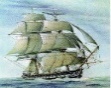 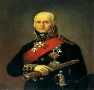 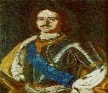 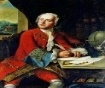 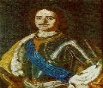 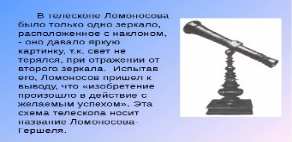 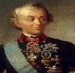 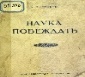 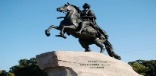 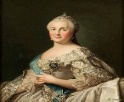 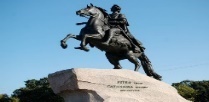 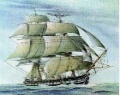 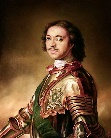 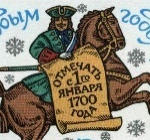 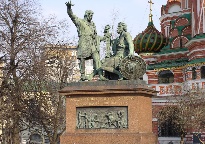 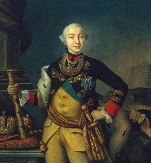 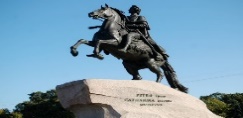 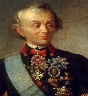 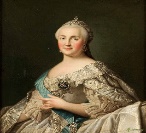 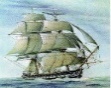 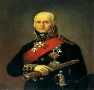 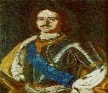 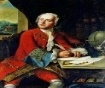 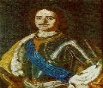 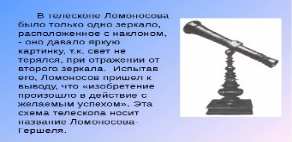 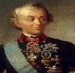 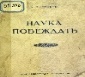 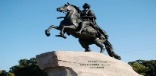 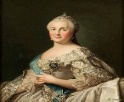 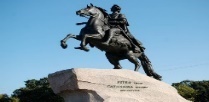 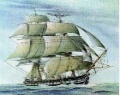 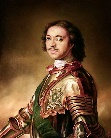 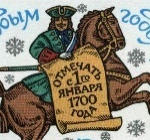 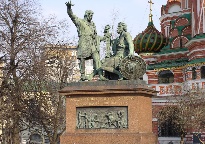 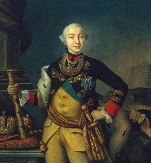 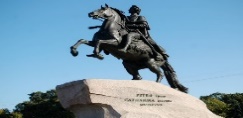 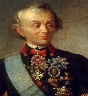 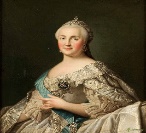 Молодцы, вы справились с этим заданием. Подведем итоги. Лучше всего справилась с этим заданием команда ____. Ученики в этой команде отвечали быстро, верно и полным ответом. Они получают ордена. Скажите, почему корабль у вас ассоциируется с Ф.Ф. Ушаковым? Верно, он был великим русским флотоводцем, адмиралом, сподвижником А.В. Суворова.Чем знаменит Ф.Ф. Ушаков?Верно, он не проиграл ни одного из 43 военных походов, не потерял ни одного корабля, взял крепость штурмом и освободил ее от французских войск.Почему чтут память о Ф.Ф. Ушакове на греческом острове?Верно, потому что создал одну республику Семи Ионических островов.Прослушивание сообщенияДля того, чтобы узнать о детстве Ф.Ф. Ушакова и его интересных фактах из жизни, я предлагаю вам прослушать сообщение вашего одноклассника. Слушаем внимательно, после просмотра я буду задавать вопросы.СообщениеРодиной выдающегося полководца стало небольшое село Бурнаково, в котором он появился на свет 13 февраля 1745 года в небогатом дворянском семействе. Мальчик с ранних лет мечтал о море. Он с большим удовольствием стругал деревянные корабли и пускал их на воду, воображая себя великим стратегом. Остальные игры мальчику были неинтересны.16-летнего Федю родители отправили в Санкт-Петербург, где он поступил в Морской кадетский корпус. Он с большим рвением старался учиться, и в 1766 году с отличием окончил учебу в звании мичмана.Вопросы по сообщению + Дополнительный материалКакие черты характера присущи Ф.Ф. Ушакову? Верно, целеустремленность, старательность.О чем в детстве мечтал Ф.Ф. Ушаков? Верно, Ушаков с ранних лет мечтал о море. Как в детстве развлекался Ф.Ф. Ушаков? Верно, он стругал деревянные корабли и пускал их на воду.Кем в детстве представлял себя Ф.Ф. Ушаков? Верно, Ф.Ф. Ушаков воображал себя великим стратегом. Где в 16 лет обучался Ушаков? Верно, в 16 лет он поступил в Морской кадетский корпус.Сделаем вывод: Еще с детства Ушаков мечтал стать великим стратегом и мечтал о море. После чего, благодаря своим стараниям он с отличием окончил Морской кадетский корпус. После чего Ушаков стал великим русским флотоводцем, адмиралом. Роль в развитии Российского государства заключатся в том, что совершил 43 военных похода и ни одного из них не проиграл, не потерял ни одного корабля, освободил крепость от французских войск, создал одну Республику из семи Ионических островов. Вернемся к викторине.4 тур «Найди ошибку к тексте»Вам на столы я раздам текст. Ваша задача найти ошибки в данном тексте. Победит та команда, которая найдет все ошибки в тексте. Карточки обязательно подписать. На выполнение задания вам дается 3 минуты. Ошибки обводим карандашом. Текст с ошибками Екатерина II Великая правила Российским государством 10 лет. По велению императрицы на одной их главных площадей столицы вознесся «Золотой всадник» - памятник Петру Великому за большой вклад в развитие Российской империи. М.В. Ломоносов создал первую в России научную биологическую лабораторию и разработал рецептуру цветного стекла, а затем построил фабрику для его производства.В 1799 году российская армия под командованием А.В. Суворова совершила легендарный переход из Италии в Швейцарию через Гималайские горы.Ф.Ф. Ушаков – великий русский флотоводец, адмирал. Роль в развитии Российского государства заключатся в том, что совершил 32 военных похода и ни одного из них не проиграл, не потерял ни одного корабля, освободил крепость от французских войск, создал одну Республику из пяти Ионических островов.Передаем карточки. Подведем итоги задания. Лучше всего справилась команда ___. Ученики нашли все ошибки к тексте и за это они получают ордена. Остальные будьте внимательнее.Скажите, почему книга «Наука побеждать» А. Суворова остается современной и в наши дни? Следующий тур будет посвящен книге «Наука побеждать».5 тур «Наука побеждать»На ваших столах лежат листы. В них вы можете увидеть афоризмы из книги А.В. Суворова «Наука побеждать». Ваша задача внимательно прочитать афоризмы и объяснить их значения.  «Благость и милосердие потребны героям» «Ученье – свет, а неученье – тьма»«Тяжело в учении – легко в походе, легко на учении – тяжело в походе»«Плох тот солдат, который не желает стать генералом»«Тяжело в учении, легко в бою»На данное задание вам дается 5 минут.Слушаю предположения детей. Оказываю индивидуальную помощь по необходимости. Объясняю значения неизвестных им слов. Подвожу итоги задания.Слушают.Смотрят на слайд.Слушают правила.«Наука побеждать»  А.В.СувороваХимическую лабораториюА.В.Суворов               Ф.Ф. УшаковНе хватало денег на жизнь.                  Смотрят видео.Отец Ломоносова был зажиточным крестьянином.У Ломоносова было большое желание учиться.С детства от был любопытным и наблюдательным. Слушают.В Московскую славяно-греко-латинскую академию.Слушают.В числе лучших студентов он отправляется учиться в Германию, где изучает технические и естественные науки, а также иностранные языки и литературу.Слушают.Смотрят на слайд.М.В. Ломоносов – ученый, которые сделал много открытий в области естественных наук. Он был великолепным литератором, а также изобрел рецептуру изготовления цветных непрозрачных стекол. Еще с детства его любознательность и тяга к знаниям привела М.В. Ломоносова к великим открытиям.Катерина Великая.М.В. Ломоносов.Ф.Ф. Ушаков.А.В. Суворов.Слушают.Великий русский полководец.за всю свою карьеру он не проиграл ни одного сражения; разбивал большие армии противника, превосходящие по численности русские войска. Всего провел более 60 сражений.Смотрят видео.А.В. Суворов рос слабым, часто болел.Мальчик мечтал построить военную карьеру.Благодаря своему упорству, он стал закаляться и заниматься физическими упражнениями.  На судьбу А.В. Суворова повлиял генерал Абрам Ганнибал. Он заметил, что во время игры в солдатики Суворов разбирается в тактических сложностях маневра. Тогда Абрам Ганнибал повлиял на его отца и попросил его о том, чтобы А.В. Суворов выбрал военную карьеру.Смотрят на слайд.А.В. Суворов - это великий русский полководец.Для того, чтобы стать военным, он много закалялся и занимался физическими упражнениями. Повзрослев, Суворов стал военным. И прошел весь путь от солдата до главнокомандующего армией. Он не проиграл ни одного сражения, тем самым укрепил русскую армию и развил военное дело, создав передовую систему воспитания и обучения войск, написав учебник «Наука побеждать».Выполняют физминутку.Лишний памятник «Медный всадник».Лишняя мозаика портрет «Петра 1».Лишняя дата т.к. это годы жизни Екатерины Великой.Лишнее изображение корабля.Лишний памятник «Козьме Минину и Дмитрию Пожарскому»Лишний портер А.В. СувороваОн был великим русским флотоводцем, адмиралом, сподвижником А.В. Суворова.Не проиграл ни одного из 43 военных походов, не потерял ни одного корабля, взял крепость штурмом и освободил ее от французских войск.потому что создал одну республику Семи одного корабля, освободил крепость от французских войск, создал одну Республику из семи Ионических островов.Слушают сообщение.Целеустремленность, старательность.Ушаков с ранних лет мечтал о море.Он стругал деревянные корабли и пускал их на воду.Ф.Ф. Ушаков воображал себя великим стратегом.В 16 лет он поступил в Морской кадетский корпус.Еще с детства Ушаков мечтал стать великим стратегом и мечтал о море. После чего, благодаря своим стараниям он с отличием окончил Морской кадетский корпус. После чего Ушаков стал великим русским флотоводцем, адмиралом. Роль в развитии Российского государства заключатся в том, что совершил 43 военных похода и ни одного из них не проиграл, не потерял ни одного корабля, освободил крепость от французских войск, создал одну Республику из семи Ионических островов.Слушают.Выполняют задание.Объясняют значение афоризмов.Подводят итоги задания.КоммуникативныеПознавательныеЛичностные ПредметныеОсуществление контроляСкажите, о чем мы узнали в течении познавательной викторины? Верно, мы узнали о детстве таких людей как М.В. Ломоносове, А.В, Суворове, Ф.Ф. Ушакове.Я предлагаю вам проверить ваши знания по новому материалу, который вы сегодня узнали. Для этого выполним последнее задание в нашей викторине.6 Тур. «Эрудиты»1 человек с каждой команды выйдет и вытянет карточку. На карточке будет написан вопрос. Ваша задача посовещаться со своей командой и ответить на данный вопрос. Если остальные команды согласны с ответом, то они поднимают правую руку. Перечень вопросов:Чтобы закончить славяно-греко-латинскую академию ученикам давалось 10 лет. За сколько лет Ломоносов закончил академию?10 лет2 года5 лет15 летМорскому делу Федор Ушаков учился:Морском кадетском корпусе;Морской академии;Гардемаринской роте;Он не училсяКто повлиял на судьбу А.В. Суворова?Ф.Ф. УшаковЕкатерина 11Абрам Ганнибал Он самКак называлось первое высшее учебное заведение, куда поступил Ломоносов?Морской кадетский корпусСлавяно-греко-латинская академияВоенная академияГреко-латинский корпусКто выполнил данную работу. И как называется техника в которой она выполнена.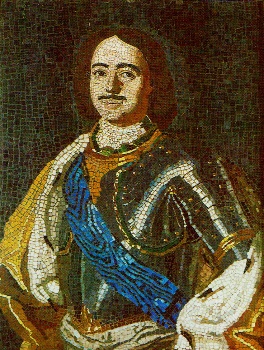 М.В. Ломоносов «Мозаика»Что делал А.В. Суворов для того, чтобы стать военным? Благодаря своему упорству, он стал закаляться и заниматься физическими упражнениями.  Молодцы, вы справились с заданием, и я вижу, что вы усвоили новый материал.Слушают учителя.Отвечают на вопросы по карточкам.КоммуникативныеПознавательныеЛичностные ПредметныеОценивание учащихсяНаша викторина подошла к концу. Ваша задача подсчитать ордена. Победу одерживает команда ____ т.к. у команды оказалось большее количество орденов. Это значит, что они внимательно слушали на уроках и активно принимали участие в викторине. За то, что они одержали победу, они получают медали.Второе место заняла команда ___. Они тоже активно работали и принимали участие в викторине. Отвечали на вопросы и внимательно слушали меня на уроке. За то, что они заняли второе место, они также получают награды. Третье место заняла команда ___. Они работали и принимали участие в викторине. Внимательно слушали меня на уроке. За то, что они заняли третье они также получают награды. Остальные команды. Спасибо за участие в викторине. За ваши старания. Я надеюсь, что в следующий раз вы будете работать лучше и активней.Вы сегодня хорошо работали на протяжении всего урока. Сегодня на уроке вы получаете следующие отметки:«5» получают те, кто грамотно и полным ответом отвечал на все мои вопросы. Помогал мне и читал сообщения. А также команда, которая заняла 1-е место.Отметку «4» получают те, кто не весь урок, а лишь его часть был активным. Вам есть над чем поработать. Также получают данную отметку те, кто в викторине занял 2-е место.Слушают.Домашнее задание Диктую домашнее задание.Записывают домашнее задание в дневники.Подведение итоговПодведем итоги урока:Какой теме был посвящен урок?Верно, тема нашего урока звучала так «Жизнь – Отечеству, честь – никому».Что нового мы узнали?Правильно, на уроке мы закрепили пройденный материал, а также узнали о детстве таких людей как М.В. Ломоносове, А.В, Суворове, Ф.Ф. Ушакове.Как вы считаете, а почему наша тема урока связанна именно с этими людьми? Верно, М.В. Ломоносов, А.В. Суворов, Ф.Ф. Ушаков. Именно эти люди внесли огромный вклад в историю Российского государства. Благодаря им расширились границы Российского государства, был получен доступ к Черному морю. Они были готовы отдать свою жизнь за Родину. Спасибо вам за урок, мне было очень приятно с вами работать.До свидания.Тема нашего урока звучала так «Жизнь – Отечеству, честь – никому».На уроке мы закрепили пройденный материал, а также узнали о детстве таких людей как М.В. Ломоносове, А.В, Суворове, Ф.Ф. Ушакове.Именно эти люди внесли огромный вклад в историю Российского государства. Благодаря им расширились границы Российского государства, был получен доступ к Черному морю. Они были готовы отдать свою жизнь за Родину.КоммуникативныеПознавательныеПредметные